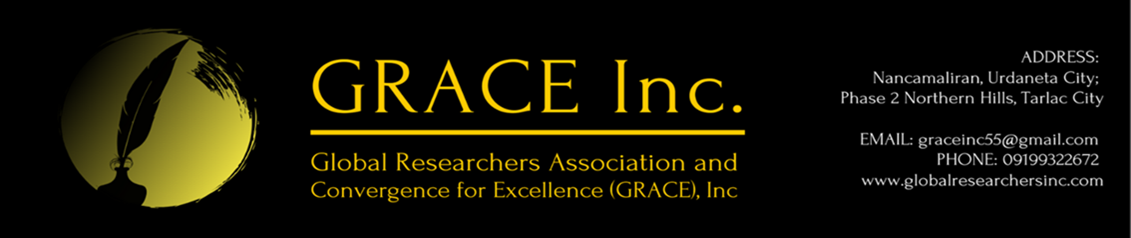 CONFIRMATION SLIP5th International Research and Education Conference for the Academe of Today via ZoomSeptember 25-27, 2021Registration Fees:Member Paper Presenter P1950              		Non-member Paper Presenter – P2550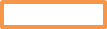 Member Participant P750                                               Non-Member Participant P12502nd or 3rd paper P1750 	          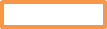 Mode of Fees:Gcash 09185615295 ____  Gcash 09199322672 ___Paymaya 09185615295 ____ Palawan Express____Signature:____________________________				Date _________________________ Name:Institution:Designation:Mobile Number:Email Address:Title of Paper:Please Check:PresenterParticipantSignature:Date: 